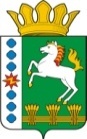 КОНТРОЛЬНО-СЧЕТНЫЙ ОРГАН ШАРЫПОВСКОГО МУНИЦИПАЛЬНОГО ОКРУГАКрасноярского краяУТВЕРЖДЕНприказом Контрольно – счетного органа Шарыповского муниципального округа Красноярского краяот 25 января 2021 года № 03  СТАНДАРТ ОРГАНИЗАЦИИ ДЕЯТЕЛЬНОСТИ КОНТРОЛЬНО – СЧЕТНОГО ОРГАНА ШАРЫПОВСКОГО МУНИЦИПАЛЬНОГО ОКРУГА КРАСНОЯРСКОГО КРАЯСОД 2 «Организация, проведение и оформление результатов финансово – экономической экспертизы проектов Решений Шарыповского окружного Совета депутатов,  нормативно – правовых актов по бюджетно – финансовым вопросам и вопросам использования муниципального имущества и проектов муниципальных программ Шарыповского муниципального округа Краснояского края»Шарыпово2021СодержаниеОбщие положенияСтандарт финансового контроля «Организация, проведение и оформление результатов финансово-экономической экспертизы проектов Решений Шарыповского окружного Совета депутатов (далее Решение) и нормативно-правовых актов по бюджетно-финансовым вопросам и вопросам использования государственного имущества и проектов муниципальных программ Шарыповского муниципального округа Красноярского края» (далее - Стандарт) разработан с учетом положений Регламента Контрольно – счетного органа Шарыповского муниципального округа Красноярского края (далее - Регламент Контрольно – счетного органа) и опыта организации и проведения финансово-экономической экспертизы проектов Решений и нормативно-правовых актов по бюджетно-финансовым вопросам и вопросам использования муниципального имущества, проектов муниципальных программ Счетной палатой Красноярского края (далее - Счетная палата).Целью Стандарта является установление общих правил и процедур организации и проведения Контрольно – счетным органом финансово-экономической экспертизы (далее - Экспертизы) проектов Решений и нормативно-правовых актов по бюджетно-финансовым вопросам и вопросам использования муниципального имущества (далее - Законопроекты), проектов муниципальных программ (далее - Проекты МП).Задачами Стандарта являются:определение содержания, принципов и процедур проведения экспертизы Законопроектов и Проектов МП;установление общих требований к организации, проведению и оформлению результатов экспертизы Законопроектов и Проектов МП.При организации и проведении экспертизы Законопроектов и Проектов МП должностные лица Контрольно – счетного органа обязаны руководствоваться Конституцией Российской Федерации, Бюджетным кодексом РФ, Уставом Шарыповского муниципального округа Красноярского края, Решением Шарыповского окружного Совета депутатов «О бюджетном процессе в Шарыповском муниципальном округе», Решением Шарыповского окружного Совета депутатов от 14.12.2020 № 5-32р «Об утверждении Положения о Контрольно – счетном органе Шарыповского муниципального округа Красноярского края», Постановлением администрации Шарыповского муниципального округа от 13.04.2021 № 288-п «Об утверждении Порядка принятия решений о разработке муниципальных программ Шарыповского муниципального округа Красноярского края, их формирования и реализации», другими нормативными правовыми актами Российской Федерации, Красноярского края и Шарыповского муниципального округа Красноярского края, Регламентом Контрольно – счетного органа, а также приказами, инструкциями, иными нормативными документами Контрольно – счетного органа и настоящим Стандартом.Общая характеристика экспертизы Законопроектов и Проектов МПЦель проведения Экспертизы Законопроектов и Проектов МП:обеспечение законного и эффективного использования бюджетных средств округа, а также формирования и использования муниципальной собственности и собственности, переданной на осуществление муниципальных полномочий;обеспечение единства применения законодательства.Задачи проведения Экспертизы Законопроекта:изучить существующую законодательную и нормативную базу по вопросам Законопроекта;проверить нормы представленного на экспертизу Законопроекта на соответствие действующему законодательству;оценить финансовые риски анализируемого Законопроекта;оценить обоснованность и рациональность предлагаемых расходов бюджета округа, выявить резервы;выявить в Законопроекте реализацию рекомендаций Контрольно – счетного органа, разработанных по результатам проведённых ранее контрольных и экспертно-аналитических мероприятий;подготовить заключение по результатам Экспертизы;выработать рекомендации по доработке Законопроекта, в том числе по предотвращению нарушений и устранению недостатков;Задачи проведения Экспертизы Проекта МП:получить полную и достоверную информацию о формировании и проектируемых показателях Проекта МП;оценить потребности в ресурсах для достижения целей и результатов Проекта МП риски для её реализации;оценить обоснованность и рациональность предлагаемых расходов бюджета округа на реализацию программных мероприятий, предусмотренных Проектом МП, выявить резервы при их составлении;оценить необходимость решения проблем, обозначенных Проектом МП, программно-целевыми методами;оценить Проект МП на соответствие действующему законодательству;выявить в Проекте МП реализацию рекомендаций Контрольно – счетного органа, разработанных по результатам проведённых ранее контрольных и экспертно-аналитических мероприятий;оценить финансовые риски анализируемого Проекта МП;подготовить заключение по результатам Экспертизы;проверить нормы представленного на экспертизу Проекта МП на соответствие действующему законодательству;выработать рекомендации по доработке Проекта МП.Предметом Экспертизы Законопроектов и Проектов МП являются:нормативно-правовое обеспечение комплекса мероприятий, предусматриваемых Законопроектом и Проектом МП;расчёты потребности в денежных средствах для достижения поставленных целей Законопроектом и Проектом МП;финансовые ресурсы бюджета округа, а также объекты муниципальной собственности и собственности, переданной на выполнение муниципальных полномочий;соответствие Проекта МП действующему Порядку принятия решений о разработке, формирования и реализации муниципальных программ;проект нормативного правового акта.Организация и проведение Экспертизы Законопроектов и Проектов МПОснованием для проведения Экспертизы Законопроектов и Проектов МП является годовой план работы Контрольно – счетного органа.При проведении Экспертизы Законопроектов рассматривается следующий основной перечень вопросов:соответствие цели Законопроекта приоритетам государственной политики, целевым ориентирам стратегических программ социально-экономического развития Шарыповского муниципального округа Красноярского края, полномочиям и сферам ответственности государственных органов власти (усиление социальной направленности, снижение налоговой нагрузки на хозяйствующие субъекты, обеспечение прозрачности бюджета и бюджетных процедур, повышение эффективности использования муниципального имущества округа);проверка соответствия действующему законодательству норм и нормативов, которые послужили основой для формирования объёма расходов;прогноз ожидаемых положительных (отрицательных) последствий при условии принятия Законопроекта на социально-экономическую ситуацию в Шарыповском муниципальном округе Красноярского края и качество жизни населения округа;анализ соответствия проектируемых анализируемым Законопроектом расходов бюджета расходам, утверждённым Решением о бюджете округа на соответствующий год; оценка возможной дополнительной нагрузки на бюджет, которая может возникнуть в случае принятия Законопроекта;оценка наличия в Законопроекте коррупциогенных факторов.При проведении Экспертизы Проекта МП рассматриваются следующий основной перечень вопросов:характеристика проблемы и обоснование необходимости решения её программными методами;соответствие цели Проекта МП приоритетам государственной политики округа, целевым ориентирам стратегических программ социально-экономического развития Шарыповского муниципального округа Красноярского края, полномочиям и сферам ответственности органов государственной власти округа;наличие системы показателей для измерения результатов реализации муниципальной программы (целевые индикаторы и показатели результативности от реализованных программных мероприятий, предоставление услуг определенного качества и объема), соответствие целевых индикаторов и показателей результативности поставленным целям МП;оценка чёткости и конкретности формулировок целей Проекта МП, их реальной достижимости;проверка обоснованности расходных обязательств, наличие информации, подтверждающей привлечение средств из федерального и краевого бюджета и внебюджетных источников;обоснованность программных мероприятий по срокам и ресурсам;прогноз ожидаемых последствий (при условии принятия целевой программы) на социально-экономическую ситуацию в Шарыповском муниципальном округе Красноярского края и качество жизни населения округа;анализ планируемых программных мероприятий на предмет отсутствия (наличия) дублирования мероприятий действующих долгосрочных целевых программ;оценка рисков, которые могут возникнуть в процессе реализации муниципальной программы;анализ соблюдения требований статьи 179 Бюджетного кодекса РФ и нормативных правовых актов Российской Федерации, Красноярского края и Шарыповского муниципального округа Красноярского края о прогнозировании и программах социально-экономического развития;анализ соответствия проектируемых Проектом МП расходов бюджета расходам, утверждённым Решением о бюджете округа на соответствующий год; оценка возможной дополнительной нагрузки на бюджет, которая может возникнуть в случае принятия Проекта МП;оценка наличия в Проекте МП коррупциогенных факторов.Порядок организации проведения Экспертизы и подготовки заключения по результатам Экспертизы Законопроектов и Проектов МП.После регистрации поступивших Законопроектов, Проектов МП подготавливается заключение.Завершающим этапом подготовки Заключения является его утверждение Председателем Контрольно – счетного органа.Порядок оформления Заключений (писем)В Заключении указываются:наименование Законопроекта, Проекта МП, по которым проводится Экспертиза;замечания к Законопроекту, Проекту МП в целом и к его отдельным частям (статьям, пунктам, подпунктам);предложения по Законопроекту, Проекту МП в целом и его отдельным частям (статьям, пунктам, подпунктам);иная необходимая, по мнению лица, готовившего Заключение, информация (анализ Проекта МП, Законопроекта, нормативной правовой базы, вопросов, касающихся предмета регулирования Проекта МП, Законопроекта; ссылки на Проекты МП, Законопроекты; иные заключения Контрольно – счетного органа; документы, материалы, используемые при подготовке заключения, установленные  факты, обстоятельства, выводы и др.).Форма Заключения на Законопроект, Проект МП приведена в приложении 1 к настоящему пункту.Вместе с Заключением готовится сопроводительное письмо.Форма сопроводительного письма приведена в приложении 2 к настоящемупункту.В случае если Экспертиза Законопроекта, Проекта МП не проводится или замечания (предложения) отсутствуют, либо оформление отдельного документа нецелесообразно, готовится письмо Контрольно – счетного органа  с указанием в нем наименования Законопроекта, Проекта МП и необходимой информации (мотивировки). Форма письма приведена в приложении 3 к настоящему пункту.Заключения и письма готовятся с соблюдением требований Инструкции по делопроизводству Контрольно – счетного органа.В случае если Законопроект имеет длинное наименование, допускается использование следующего заголовка письма (сопроводительного письма): «О результатах финансово-экономической экспертизы на проект Решения  или проект постановления».Контроль за реализацией предложений Контрольно – счетного органа по Законопроектам и Проектам МП, использование результатов ЭкспертизКонтроль за реализацией предложений Контрольно – счетного органа Законопроекту, Проекту МП осуществляется должностным лицом готовившим экспертно-аналитической заключение.Результаты Экспертиз Законопроектов, Проектов МП используются при осуществлении предварительного, оперативного и последующего контроля за исполнением бюджета округа.Приложение 1 к пункту 4.1. Стандарта УТВЕРЖДАЮ Председатель Контрольно – счетного органа_________ Ф.И.О. «___»_______________20____ г. Заключениепо результатам финансово-экономической экспертизы проекта Решения Шарыповского окружного Совета депутатов или проекта постановления администрации Шарыповского муниципального округа Красноярского края (наименование проекта Решения Шарыповского окружного Совета депутатов или проекта постановления администрации Шарыповского муниципального округа Красноярского края)(далее по тексту – проект закона или Программа)В ходе проведения финансово-экономической экспертизы установлено следующее. Соблюдение норм Законопроекта, Проекта МП действующему бюджетному и иному законодательству. Замечания по Законопроекту, Проекту МП в целом и его отдельным частям (статьям, пунктам, подпунктам). Предложения по Законопроекту, Проекту МП в целом и его отдельным частям (статьям, пунктам, подпунктам). Иная необходимая (анализ Законопроекта, Проекта МП, нормативной правовой базы, вопросов, касающихся предмета регулирования Законопроекта, Проекта МП; ссылки на Проекты МП, Законопроекты, иные заключения Контрольно – счетного органа, документы, материалы, используемые при подготовке заключения, установленные факты, обстоятельства, выводы и др.). Вывод о возможности рассмотрения заключения на заседании Шарыповского окружного Совета депутатов). ПредседательКонтрольно – счетного органаШарыповского муниципального округаКрасноярского края                        ______________                         _______________                                  (личная подпись)            (инициалы и фамилия)Приложение 2 к пункту 4.2. СтандартаДолжность руководителя, наименование возглавляемого им учреждения ИНИЦИАЛЫ И ФАМИЛИЯ О результатах финансово-экономической экспертизы проекта Решения или проекта постановления Шарыповского муниципального округаКрасноярского краяУважаемый (ая) имя отчество!В соответствии с Решением Шарыповского окружного Совета депутатов от  14.12.2020 № 5-32р «Об утверждении Положения о Контрольно – счетном органе Шарыповского муниципального округа Красноярского края» направляем Вам заключение по результатам проведения финансово-экономической экспертизы проекта Решения Шарыповского окружного Совета депутатов или проекта постановления администрации Шарыповского муниципального округа Красноярского края. Приложение: на ___ л. в ___ экз.ПредседательКонтрольно – счетного органаШарыповского муниципального округаКрасноярского края                    ______________                         _______________                                  (личная подпись)            (инициалы и фамилияПриложение 3 к пункту 4.3. СтандартаДолжность руководителя, наименование возглавляемого им учреждения ИНИЦИАЛЫ И ФАМИЛИЯ О результатах финансово-экономической экспертизы проекта Решения или проекта постановления Шарыповского муниципального округаКрасноярского краяУважаемый(ая) имя отчество!В соответствии с Решением Шарыповского окружного Совета депутатов от  14.12.2020 № 5-32р «Об утверждении Положения о Контрольно – счетном органе Шарыповского муниципального округа Красноярского края» Контрольно – счетный орган рассмотрел проект Решения Шарыповского окружного Совета депутатов или проект постановления администрации Шарыповского муниципального округа Красноярского края. Необходимая информация (мотивировка). ПредседательКонтрольно – счетного органаШарыповского  муниципального округаКрасноярского края                        ______________                         _____________                                   (личная подпись)                                 (инициалы и фамилия1.Общие положенияОбщие положения32.Общая характеристика экспертизы Решений и проектов муниципальных программОбщая характеристика экспертизы Решений и проектов муниципальных программ43.Организация и проведение Экспертизы Решения и проектов муниципальных программОрганизация и проведение Экспертизы Решения и проектов муниципальных программ54.Порядок оформления Заключений (писем)Порядок оформления Заключений (писем)65.Контроль за реализацией предложений Контрольно – счетного органа по Решениям и проектам муниципальных программ, использование результатов ЭкспертизКонтроль за реализацией предложений Контрольно – счетного органа по Решениям и проектам муниципальных программ, использование результатов Экспертиз7Приложение 1Приложение 1Заключение по результатам финансово-экономической экспертизы проекта Решения Шарыповского окружного Совета депутатов или проекта постановления администрации Шарыповского муниципального округа Красноярского края (наименование проекта Решения Шарыповского окружного Совета депутатов или проекта постановления администрации Шарыповского муниципального округа Красноярского края)8Приложение 2Приложение 2О результатах финансово-экономической экспертизы проекта Решения или проекта постановления администрации Шарыповского муниципального округа Красноярского края9Приложение 3Приложение 3О результатах финансово-экономической экспертизы проекта Решения или проекта постановления администрации Шарыповского муниципального округа Красноярского края10